Substitute Teacher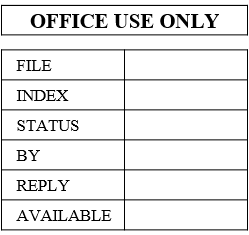 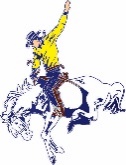 EMPLOYMENT APPLICATIONReturn completed applications to:jobs@smriders.netPhone:  419-394-4312This application has fillable fields (the grey text) and must be completed in Microsoft Word. Date of Application:  					Email Address:  Name:  	High School   			Location:     College BackgroundBegin with first undergraduate enrollment, progress to graduate level (if applicable), include all institutions attended. Be consistent throughout, use either semester hours or quarter hours (3 quarter hours = 2 semester hours)Check which you are using:   Semester Hours    Quarter HoursUndergraduate Cumulative Grade Point Average:     (Actual  or   Estimated)	
Total Number of College Credits Earned:  	Undergraduate:  	Graduate: Ohio Certificate/ Licensure Information: 	***Copies of your OHIO CERTIFICATE or LICENSE and current COLLEGE TRANSCRIPT(S) must accompany your application in order for it to be given consideration.  Exceptions will be made for applicants still in school or at the superintendent’s discretion.***Special InformationCheck any of the following activities which you are qualified to coach or direct.  Use a double check to show actual coaching or directing experience.  Provide additional information if applicable.   Athletic Director	   Soccer		   Cheerleading		   Marching Band   Baseball		   Softball		   Intramurals		   Orchestra   Basketball		   Swimming		   Newspaper		   Class Sponsor   Cross-Country	   Tennis		   Yearbook			   Debate   Football		   Track		   Student Council   Golf		   Volleyball		   Other:    Wrestling		   Dramatics		   Clubs Additional Information: Briefly describe professional recognition, memberships, and growth activities.  In the space below, please include any other pertinent data or information not previously asked for on the application which might assist us in arriving at a more realistic appraisal of your training, experience, and overall competence for the position of substitute teacher. References:  List four individuals having personal knowledge of your professional training, ability, experience, and personal character.  AUTHORIZATION FOR RELEASE OF EMPLOYMENT INFORMATIONThis will be authorization to the St. Marys Board of Education to obtain any and all information regarding previous employment from any and all persons, firms or corporations by whom I was previously employed.Also, I swear or affirm the facts set forth above in my application are true and complete.  I understand that if employed, false statements on this application shall be considered as sufficient cause for rejection or dismissal.Applicant’s Signature:  ________________________________________________________________  Date:  ___________________________***Applications will be kept on file and active until March 1st of the current school year.  Applications received after March 1st will be kept on file until March 1st of the following school year.  Please advise the Superintendent’s Office of any change in employment status.***St. Marys City Schools Sub Teacher InformationIf you are interested in being a substitute teacher for St. Marys City Schools, please complete this form and submit it with your application.  This form will be shared with our sub caller so that he/she can contact you when substitute teachers are needed.Name: City where you live: Preferred phone # (1) 	 Cell		or	 LandlineText available:   Yes	 NoAlternate phone # (2) 	 Cell		or	 Landline Text available:   Yes	 No**We will make every effort to call before 10:00 p.m. the evening before. If sub requests are received in the morning for middle school and high school, we will begin calling between 5:30 a.m. to 6:30 a.m. due to their early start time. Elementary calls will begin between 5:45 a.m. to 6:30 a.m.**Days of the week you are available (check all that apply): Monday		 Thursday					 Tuesday		 Friday					 WednesdayWhat grade level are you willing to sub in (check all that you are willing to do): K-2			 6-8 3-5			 9-12What subjects are you willing to sub in (check all that you are willing to do): English					      Physical Education Math					      Art Science					      Music/Choir/Band Social Studies				      Industrial Tech (woods, metals, etc. at MHS) Intervention/Special Education		     Would you be willing to sub for a grade level or subject that you did not check, if needed?   Yes  or    NoWhat subjects/grade level, if any, will you not sub for? English								 K-2			        Math								 3-5 Science					       			 6-8 Social Studies				   			 9-12     Intervention/Special Education Physical Education			      			        Art						       	 Music/Choir/Band Industrial Tech (woods, metals, etc. at MHS)										Permanent AddressPermanent AddressTemporary Address until Temporary Address until Type of Substitute Employment Desired (Applicants interested in being considered for a full-time teaching position, if one should become available, should instead complete the Teacher Application and indicate Substitute Teacher as one of the types of employment desired.)Were you previously employed by this district?    Yes      No      If yes, please list the dates employed:  From      To When can you begin? Type of Substitute Employment Desired (Applicants interested in being considered for a full-time teaching position, if one should become available, should instead complete the Teacher Application and indicate Substitute Teacher as one of the types of employment desired.)Were you previously employed by this district?    Yes      No      If yes, please list the dates employed:  From      To When can you begin? Teaching Experience:  List most recent position first.  Use separate sheet if needed.  Enter student teaching experience in the first space if you have never taught.  Total years experience: Teaching Experience:  List most recent position first.  Use separate sheet if needed.  Enter student teaching experience in the first space if you have never taught.  Total years experience: Teaching Experience:  List most recent position first.  Use separate sheet if needed.  Enter student teaching experience in the first space if you have never taught.  Total years experience: Teaching Experience:  List most recent position first.  Use separate sheet if needed.  Enter student teaching experience in the first space if you have never taught.  Total years experience: Dates:                      From: 		      To: Number of years and months:School Contact Information:Phone:  School Name and AddressSchool Contact Information:Phone:  School Name and AddressPosition(s) held (grades/ subjects taught and any extracurricular/ supplemental duties)Name of Principal: Name of Principal: Reason for leaving: Reason for leaving: Dates:                      From: 		      To: Number of years and months:School Contact Information:Phone:  School Name and AddressSchool Contact Information:Phone:  School Name and AddressPosition(s) held (grades/ subjects taught and any extracurricular/ supplemental duties)Name of Principal: Name of Principal: Reason for leaving: Reason for leaving: Dates:                      From: 		      To: Number of years and months:School Contact Information:Phone:  School Name and AddressSchool Contact Information:Phone:  School Name and AddressPosition(s) held (grades/ subjects taught and any extracurricular/ supplemental duties)Name of Principal: Name of Principal: Reason for leaving: Reason for leaving: Activities:Honors:College or UniversityDatesFrom        ToDatesFrom        ToMajorMinorDegreeYearCollege Activities:College Honors:Ohio Certificate/ LicenseDate issuedExpiration dateGrade bandsSubject Areas (if applicable)Name, PositionAddressTelephone NumberThe St. Marys City School District is an equal opportunity employer and does not discriminate on the basis of race, color, religion, national origin, sex, disability, military status, ancestry or age in its programs and activities, including employment opportunities.  Information requested is used solely to determine the applicant’s ability to meet job criteria and to perform the job satisfactorily.